(Προσοχή: Ελέγξτε την Αναδοχή του ΑΜ στον ορθό Σύμβουλο Σπουδών, ειδάλλως η αίτηση σας θα παραλείπεται)ΥΠΟΒΟΛΗ ΠΑΡΑΠΟΝΩΝ - ΣΧΟΛΙΩΝΚάθε συμμετέχων φοιτητής/τρια, διοικητικό όργανο, διδάσκων/σου, γονέας, ή άλλος συναλλασσόμενος/η με το τμήμα έχει δικαίωμα να εκφράσει την αντίρρηση του, την γνώμη του, παράπονο ή οποιοδήποτε σχολιασμό σχετικά με τις διαδικασίες λειτουργίας ή κατάσταση του Τμήματος. Με την υποβολή του παρόντος εντύπου γνωστοποιούνται γεγονότα και πληροφορίες προς τα όργανα διοίκησης του Τμήματος Δ.Σ.Ε. (Κιλκίς) του ΔιΠα.Ε. και ενισχύεται η ανατροφοδότηση με απώτερο σκοπό την βελτίωση του τμήματος και ιδιαίτερα η προσέγγιση της φοιτητοκεντρικής διοίκησης.Υποβολή – Δήλωση Γεγονότος/Κατάστασης
(σε περίπτωση έλλειψης τεκμηρίωσης ή ασάφειας η παρούσα δήλωση ή μέρος αυτής δύναται να παραλειφθεί):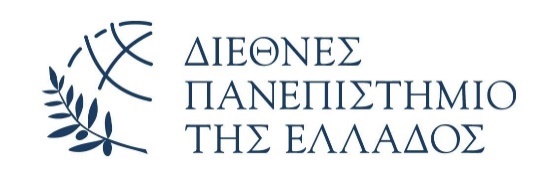 ΣΧΟΛΗ ΕΠΙΣΤΗΜΩΝ ΣΧΕΔΙΑΣΜΟΥΤΜΗΜΑ ΔΗΜΙΟΥΡΓΗΙΚΟΥ ΣΧΕΔΙΑΣΜΟΥΚΑΙ ΕΝΔΥΣΗΣ (Κιλκίς)Προς:  Γραμματεία Τμήματος Δ.Σ.Ε.-Δι.Πα.Ε.
3ο χιλ. Κιλκίς Μεταλλικού – 61100 – Κιλκίςcdc@ihu.gr, https://cdc.ihu.gr Τηλ: 23410-29876Γραμματεία Τμήματος Δ.Σ.Ε.-Δι.Πα.Ε.
3ο χιλ. Κιλκίς Μεταλλικού – 61100 – Κιλκίςcdc@ihu.gr, https://cdc.ihu.gr Τηλ: 23410-29876Κοινοποίηση: Κοινοποίηση: Κοινοποίηση: σε όργανο Τμήματος ΔΣΕ)σε όργανο Τμήματος ΔΣΕ)σε όργανο Τμήματος ΔΣΕ)ΠΡΟΕΔΡΟΥ ΠΡΟΕΔΡΟΥ ΠΡΟΕΔΡΟΥ ΠΡΟΕΔΡΟΥ ΓΕΝΙΚΗ ΣΥΝΕΛΕΥΣΗ ΓΕΝΙΚΗ ΣΥΝΕΛΕΥΣΗ ΓΕΝΙΚΗ ΣΥΝΕΛΕΥΣΗ ΓΕΝΙΚΗ ΣΥΝΕΛΕΥΣΗ ΣΥΜΒΟΥΛΟ ΣΠΟΥΔΩΝΣΥΜΒΟΥΛΟ ΣΠΟΥΔΩΝΣΥΜΒΟΥΛΟ ΣΠΟΥΔΩΝΣΥΜΒΟΥΛΟ ΣΠΟΥΔΩΝΙδιότητα Συναλλασσόμενου με το Τμήμα Δ.Σ.Ε.:Ιδιότητα Συναλλασσόμενου με το Τμήμα Δ.Σ.Ε.:Ταυτότητα Δηλούντος(δεν είναι υποχρεωτική η κατάθεση στοιχείων- ανώνυμη κατάθεση)Ταυτότητα Δηλούντος(δεν είναι υποχρεωτική η κατάθεση στοιχείων- ανώνυμη κατάθεση)Ταυτότητα Δηλούντος(δεν είναι υποχρεωτική η κατάθεση στοιχείων- ανώνυμη κατάθεση)Ονοματεπώνυμο:Α.Μ. (για φοιτητές/τριες):Έτος Σπουδών:Τηλ. Επικοινωνίας:e-mail:Δεδομένα Προσωπικού Χαρακτήρα (υποχρεωτική αποδοχή ειδάλλως η αίτηση παραλείπεται):Με την υποβολή του παρόντος θεωρείται δεδομένη η συγκατάθεση των προσωπικών δεδομένων του αιτούντος (σε όλο το παρόν έντυπο) στον φορέα ο οποίος θα διεξάγει κάθε δυνατή προσπάθεια για να διασφαλιστεί η εμπιστευτικότητα της επικοινωνίας. Τα δεδομένα θα κοινοποιούνται στα συναλλασσόμενα όργανα του ιδρύματος με σκοπό την εξέταση και επίλυση του ζητήματος, εξυπηρέτηση του αιτούντος και βελτίωση των διαδικασιών. Ευθύνη διατήρησης των δεδομένων αυτών έχει το ίδρυμα (ΔιΠαΕ λαμβάνοντας τα απαραίτητα μέτρα, μέσα από τον Εσωτερικό Κανονισμό λειτουργίας του ιδρύματος και την ισχύουσα νομοθεσία) και αυτά διαγράφονται μετά την αποφοίτηση του αιτούντος ή επίλυση του θέματος ή επόμενη επιθεώρηση απόδοσης Τμήματος ή κατόπιν αίτησης του αιτούντος (ή σχετιζόμενου ενδιαφερόμενου) στην γραμματεία. θα διασφαλιστεί η εμπιστευτικότητα της επικοινωνίαςΔεδομένα Προσωπικού Χαρακτήρα (υποχρεωτική αποδοχή ειδάλλως η αίτηση παραλείπεται):Με την υποβολή του παρόντος θεωρείται δεδομένη η συγκατάθεση των προσωπικών δεδομένων του αιτούντος (σε όλο το παρόν έντυπο) στον φορέα ο οποίος θα διεξάγει κάθε δυνατή προσπάθεια για να διασφαλιστεί η εμπιστευτικότητα της επικοινωνίας. Τα δεδομένα θα κοινοποιούνται στα συναλλασσόμενα όργανα του ιδρύματος με σκοπό την εξέταση και επίλυση του ζητήματος, εξυπηρέτηση του αιτούντος και βελτίωση των διαδικασιών. Ευθύνη διατήρησης των δεδομένων αυτών έχει το ίδρυμα (ΔιΠαΕ λαμβάνοντας τα απαραίτητα μέτρα, μέσα από τον Εσωτερικό Κανονισμό λειτουργίας του ιδρύματος και την ισχύουσα νομοθεσία) και αυτά διαγράφονται μετά την αποφοίτηση του αιτούντος ή επίλυση του θέματος ή επόμενη επιθεώρηση απόδοσης Τμήματος ή κατόπιν αίτησης του αιτούντος (ή σχετιζόμενου ενδιαφερόμενου) στην γραμματεία. θα διασφαλιστεί η εμπιστευτικότητα της επικοινωνίαςΔηλώνω ότι έλαβα γνώση των παραπάνω και τα αποδέχομαι ρητά και ανεπιφύλακτα Εισαγωγή Φωτογραφικού Υλικού:Ημερ/νία: Ο/Η Αιτών/ούσαΟ/Η Αιτών/ούσα(Όνομα ως Υπογραφή)(Όνομα ως Υπογραφή)